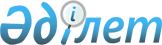 Мәртөк аудандық мәслихатының 2019 жылғы 4 қаңтардағы № 224 "2019-2021 жылдарға арналған Жайсан ауылдық округ бюджетін бекіту туралы" шешіміне өзгерістер енгізу туралы
					
			Мерзімі біткен
			
			
		
					Ақтөбе облысы Мәртөк аудандық мәслихатының 2019 жылғы 6 тамыздағы № 291 шешімі. Ақтөбе облысының Әділет департаментінде 2019 жылғы 12 тамызда № 6345 болып тіркелді. Мерзімі өткендіктен қолданыс тоқтатылды
      Қазақстан Республикасының 2001 жылғы 23 қаңтардағы "Қазақстан Республикасындағы жергілікті мемлекеттік басқару және өзін-өзі басқару туралы" Заңының 6 бабына және Қазақстан Республикасының 2008 жылғы 4 желтоқсандағы Бюджет кодексінің 9-1 бабының 2 тармағына, 106 бабының 4 тармағына, 109-1 бабына сәйкес, Мәртөк аудандық мәслихаты ШЕШІМ ҚАБЫЛДАДЫ:
      1. Мәртөк аудандық мәслихатының 2019 жылғы 4 қаңтардағы № 224 "2019-2021 жылдарға арналған Жайсан ауылдық округ бюджетін бекіту туралы" (Нормативтік құқықтық актілерді мемлекеттік тіркеу тізілімінде № 3-8-212 тіркелген, 2019 жылғы 18 қаңтарда Қазақстан Республикасы нормативтік құқықтық актілерінің электрондық түрдегі эталондық бақылау банкінде жарияланған) шешіміне келесідей өзгерістер енгізілсін:
      1 тармақта:
      1) тармақшасында:
      кірістер – "65 908" сандары "100 908" сандарымен ауыстырылсын,
      оның ішінде:
      трансферттер түсімі – "62 672" сандары "97 672" сандарымен ауыстырылсын;
      2) тармақшасында:
      шығындар – "66 770,9" сандары "101 770,9" сандарымен ауыстырылсын.
      2. Осы шешімнің қосымшасына сәйкес көрсетілген шешімнің 1 қосымшасы жаңа редакцияда жазылсын.
      3. "Мәртөк аудандық мәслихатының аппараты" мемлекеттік мекемесі заңнамада белгіленген тәртіппен:
      1) осы шешімді Ақтөбе облысының Әділет Департаментінде мемлекеттік тіркеуді;
      2) осы шешімді Қазақстан Республикасы нормативтік құқықтық актілерінің электрондық түрдегі эталондық бақылау банкіне ресми жариялауға жіберуді;
      3) осы шешімді Мәртөк аудандық мәслихатының интернет-ресурсында орналастыруды қамтамасыз етсін.
      4. Осы шешім 2019 жылғы 1 қаңтардан бастап қолданысқа енгізіледі. 2019 жылға арналған Жайсан ауылдық округ бюджеті
					© 2012. Қазақстан Республикасы Әділет министрлігінің «Қазақстан Республикасының Заңнама және құқықтық ақпарат институты» ШЖҚ РМК
				
      Мәртөк аудандық мәслихатының сессия төрағасы 

Б. Акзамов

      Мәртөк аудандық мәслихатының хатшысы 

Ә. Әлмұхамбетов
Мәртөк аудандық мәслихатының 2019 жылғы 6 тамыздағы № 291 шешіміне қосымшаМәртөк аудандық мәслихатының 2019 жылғы 4 қаңтардағы № 224 шешіміне 1 қосымша
Санаты
Санаты
Санаты
Санаты
Сомасы, мың теңге
Сыныбы
Сыныбы
Сыныбы
Сомасы, мың теңге
Кіші сыныбы
Кіші сыныбы
Сомасы, мың теңге
Атауы
Сомасы, мың теңге
1
2
3
4
5
Кірістер
100 908
1
Салықтық түсiмдер
3 236
01
Табыс салығы
1 700
2
Жеке табыс салығы
1 700
04
Меншiкке салынатын салықтар
1 536
1
Мүлiкке салынатын салықтар
58
3
Жер салығы
282
4
Көлiк құралдарына салынатын салық
1 196
4
Трансферттердің түсімдері
97 672
02
Мемлекеттік басқарудың жоғары тұрған органдарынан түсетін трансферттер
97 672
3
Аудандардың (облыстық маңызы бар қаланың) бюджетінен трансферттер
97 672
Функционалдық топ
Функционалдық топ
Функционалдық топ
Функционалдық топ
Функционалдық топ
Сомасы, мың теңге
Функционалдық кіші топ
Функционалдық кіші топ
Функционалдық кіші топ
Функционалдық кіші топ
Сомасы, мың теңге
Бюджеттік бағдарламалардың әкімшісі
Бюджеттік бағдарламалардың әкімшісі
Бюджеттік бағдарламалардың әкімшісі
Сомасы, мың теңге
Бағдарлама
Бағдарлама
Сомасы, мың теңге
Атауы
Сомасы, мың теңге
1
2
3
4
5
6
Шығындар
101 770,9
01
Жалпы сипаттағы мемлекеттiк қызметтер
17 905
1
Мемлекеттiк басқарудың жалпы функцияларын орындайтын өкiлдi, атқарушы және басқа органдар
17 905
124
Аудандық маңызы бар қала, ауыл, кент, ауылдық округ әкімінің аппараты
17 905
001
Аудандық маңызы бар қала, ауыл, кент, ауылдық округ әкімінің қызметін қамтамасыз ету жөніндегі қызметтер
17 812
022
Мемлекеттік органның күрделі шығыстары
93
04
Бiлiм беру
37 675
1
Мектепке дейiнгi тәрбие және оқыту
37 675
124
Аудандық маңызы бар қала, ауыл, кент, ауылдық округ әкімінің аппараты
37 675
004
Мектепке дейінгі тәрбиелеу және оқыту және мектепке дейінгі тәрбиелеу және оқыту ұйымдарында медициналық қызмет көрсетуді ұйымдастыру
37 675
06
Әлеуметтiк көмек және әлеуметтiк қамсыздандыру
4 735
2
Әлеуметтiк көмек
4 735
124
Аудандық маңызы бар қала, ауыл, кент, ауылдық округ әкімінің аппараты
4 735
003
Мұқтаж азаматтарға үйде әлеуметтік көмек көрсету
4 735
07
Тұрғын үй-коммуналдық шаруашылық
2 848,9
3
Елді-мекендерді көркейту
2 848,9
124
Аудандық маңызы бар қала, ауыл, кент, ауылдық округ әкімінің аппараты
2 848,9
008
Елді мекендердегі көшелерді жарықтандыру
1 508
009
Елді мекендердің санитариясын қамтамасыз ету
748
011
Елді мекендерді абаттандыру мен көгалдандыру
592,9
12
Көлiк және коммуникация
35 710
1
Автомобиль көлiгi
35 710
124
Аудандық маңызы бар қала, ауыл, кент, ауылдық округ әкімінің аппараты
35 710
013
Аудандық маңызы бар қалаларда, ауылдарда, кенттерде, ауылдық округтерде автомобиль жолдарының жұмыс істеуін қамтамасыз ету
610
045
Аудандық маңызы бар қалаларда, ауылдарда, кенттерде, ауылдық округтерде автомобиль жолдарын күрделі және орташа жөндеу
35 100
13
Басқалар
2 897
9
Басқалар
2 897
124
Аудандық маңызы бар қала, ауыл, кент, ауылдық округ әкімінің аппараты
2 897
040
Өңірлерді дамытудың 2020 жылға дейінгі бағдарламасы шеңберінде өңірлерді экономикалық дамытуға жәрдемдесу бойынша шараларды іске асыруға ауылдық елді мекендерді жайластыруды шешуге арналған іс-шараларды іске асыру
2 897
Функционалдық топ
Функционалдық топ
Функционалдық топ
Функционалдық топ
Функционалдық топ
Сомасы, мың теңге
Функционалдық кіші топ
Функционалдық кіші топ
Функционалдық кіші топ
Функционалдық кіші топ
Сомасы, мың теңге
Бюджеттік бағдарламалардың әкімшісі
Бюджеттік бағдарламалардың әкімшісі
Бюджеттік бағдарламалардың әкімшісі
Сомасы, мың теңге
Бағдарлама
Бағдарлама
Сомасы, мың теңге
Атауы
Сомасы, мың теңге
1
2
3
4
5
6
Таза бюджеттік кредит беру
0
Санаты
Санаты
Санаты
Санаты
Сомасы, мың теңге
Сыныбы
Сыныбы
Сыныбы
Сомасы, мың теңге
Кіші сыныбы
Кіші сыныбы
Сомасы, мың теңге
Атауы
Сомасы, мың теңге
1
2
3
4
5
5
Бюджеттік кредиттерді өтеу
0
01
Бюджеттік кредиттерді өтеу
0
1
Мемлекеттік бюджеттен берілген бюджеттік кредиттерді өтеу
0
Функционалдық топ
Функционалдық топ
Функционалдық топ
Функционалдық топ
Функционалдық топ
Сомасы, мың теңге
Функционалдық кіші топ
Функционалдық кіші топ
Функционалдық кіші топ
Функционалдық кіші топ
Сомасы, мың теңге
Бюджеттік бағдарламалардың әкімшісі
Бюджеттік бағдарламалардың әкімшісі
Бюджеттік бағдарламалардың әкімшісі
Сомасы, мың теңге
Бағдарлама
Бағдарлама
Сомасы, мың теңге
Атауы
Сомасы, мың теңге
1
2
3
4
5
6
Қаржы активтерімен жасалатын операциялар бойынша сальдо
0
Қаржы активтерін сатып алу 
0
Бюджет тапшылығы (профициті)
-862,9
Бюджет тапшылығын қаржыландыру (профицитін пайдалану)
862,9
Санаты
Санаты
Санаты
Санаты
Сомасы, мың теңге
Сыныбы
Сыныбы
Сыныбы
Сомасы, мың теңге
Кіші сыныбы
Кіші сыныбы
Сомасы, мың теңге
Атауы
Сомасы, мың теңге
1
2
3
4
5
7
Қарыздар түсімдері
0
01
Мемлекеттік ішкі қарыздар
0
2
Қарыз алу келісім-шарттары
0
Функционалдық топ
Функционалдық топ
Функционалдық топ
Функционалдық топ
Функционалдық топ
Сомасы, мың теңге
Функционалдық кіші топ
Функционалдық кіші топ
Функционалдық кіші топ
Функционалдық кіші топ
Сомасы, мың теңге
Бюджеттік бағдарламалардың әкімшісі
Бюджеттік бағдарламалардың әкімшісі
Бюджеттік бағдарламалардың әкімшісі
Сомасы, мың теңге
Бағдарлама
Бағдарлама
Сомасы, мың теңге
Атауы
Сомасы, мың теңге
1
2
3
4
5
6
16
Қарыздарды өтеу
0
1
Қарыздарды өтеу
0
Санаты
Санаты
Санаты
Санаты
Сомасы, мың теңге
Сыныбы
Сыныбы
Сыныбы
Сомасы, мың теңге
Кіші сыныбы
Кіші сыныбы
Сомасы, мың теңге
Атауы
Сомасы, мың теңге
1
2
3
4
5
8
Бюджет қаражатының пайдаланылатын қалдықтары
862,9
01
Бюджет қаражаты қалдықтары
862,9
1
Бюджет қаражатының бос қалдықтары
862,9